Publicado en Santa Cruz de Tenerife (Canarias) el 08/02/2023 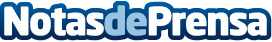 Repara tu Deuda Abogados cancela 49.263€ en Tenerife (Canarias) con la Ley de Segunda OportunidadFue aceptando los préstamos que le ofreció el banco pero llegó un momento en el que se vio incapaz de devolverlosDatos de contacto:David Guerrero655956735Nota de prensa publicada en: https://www.notasdeprensa.es/repara-tu-deuda-abogados-cancela-49-263-en Categorias: Nacional Derecho Finanzas Canarias http://www.notasdeprensa.es